Social Ethical PolicyThe Bridges Social & Ethical Policy ensures that the company undertakes its activities in asocially, ethically and environmentally responsible manner. This includes the ethicaltreatment of employees, customers, associates, contractors, suppliers and the public. ThePolicy extends beyond the company’s direct dealings with people to include the social impactof its activities.The Managing Director, Matthew Bridges is responsible for the implementation of thisPolicy and compliance with the policy will be monitored by the Health, Safety & HR Director,Steve Spencer. The policy objectives are regularly reviewed and are supported by otherspecific policies and procedures which are regularly audited by external bodies e.g. TheHealth & Safety Policy, The Equal Opportunities Policy and the Environmental Policy.Policy objectives:Bridges is committed to the principles of good corporate governance and toensuring that its business is properly managed for the benefit of its stakeholders, includingits managers and employees.The company believes in honesty, integrity and professionalism in all aspects of its business.Bribery and corruption are unacceptable practices. The company will not knowingly participatein money laundering practices and takes all reasonable precautions to guard against this.The Company is committed to the development of Quality Management Systems throughoutits business, as recognised by its ISO 9001 Accreditation.EmployeesThe company strives to ensure that all employees are treated fairly and with respect, and areappropriately rewarded. The company seeks to operate above the standards laid down byemployment legislation and the 1998 Human Rights Act requirements, to implement aneffective Equal Opportunities Policy and to acknowledge staff representation.The company facilitates effective communication with and between its staff by various meansincluding the use of information screens, staff presentations and meetings, and invitesfeedback through staff evaluation forms.The company seeks to develop and train its employees to realise their full potential. The Groupaims to ensure future succession and a supply of skilled management. All employees receiveannual personal appraisal reviews which enable individual training needs to be identified.Suppliers of Goods and ServicesThe company endeavours to deal with all suppliers of goods and services in an open andhonest manner and with professional standards of respect and integrity.The Development ProcessSourcing of MaterialsThe company encourages the procurement of materials produced in a manner that does notuse child labour, nor any other form of forced or inhumane treatment, and fromrenewable/sustainable sources whenever practicable.ConstructionThe company takes all reasonable measures to minimise the disruptive effect on thecommunity from the construction process.Sales and After SalesThe company strives to meet the reasonable expectations of its customers and to treat themwith respect.Health and SafetyThrough its Health and Safety Policy, the company conducts its activities with due regard forthe health, safety and welfare of its employees, contractors, clients, visitors and members ofthe public wherever the company’s activities are carried out.Community EngagementThe company, through its programme of local employment and training schemes aims toprovide jobs and work experience for local people. The introduction of regional offices hasresulted in an increase in local employment as staff are resourced locally and this alsoreduces our travel costs and emissions.Charitable DonationsThe company supports local charities by donation of redundant computer equipment, labourand materials as needs are identified.The company does not make donations to political parties, organisations or theirrepresentatives.This policy has been approved & authorised by:Name: Rachael Kendall	Position: HR Manager	Date: 8th June 2021Review date : 8th June 2022Signature: 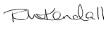 